 Евро-Азиатский Чемпионат профессионального мастерства «Уральские берега»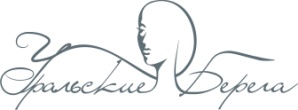  по парикмахерскому искусству СТРУКТУРА СОРЕВНОВАНИЙОбщие положения                                                                                                                                         страница 2   Техническая категория. Женские мастера							страница  3	1вид. Креативная прическа. Конкурсное время 25 минут				2 вид. Вечерняя прическа (Hair by Night).  Конкурсное время 45 минут				  категории: юниор, мастер Модная категория. Женские мастера							               страница  4	1 вид. Дневная прическа/Day Style Конкурсное время 25 минут				2 вид. Модная вечерняя прическа/Evening Style  Конкурсное время 25 минут				  категории: юниор, мастерДвоеборье                                                                                                				страница  51 вид. Модная категория. Прическа для новобрачной на длинных волосах. Конкурсное время 35 минут категории: юниор, мастерМодная категория. Женские мастера.  Индивидуальный разряд				страница  5-6Модная стрижка с укладкой. Конкурсное время 45 минут категории: юниор, мастер САЛОННОЕ ОБСЛУЖИВАНИЕ. ЖЕНСКИЕ ПАРИКМАХЕРЫ                                        Салонная укладка на длинных волосах. Конкурсное время 40 минут                                                        страница 6-7 категории: юниор, мастер Салонное плетение . Конкурсное время 40 минуткатегории: юниор, мастер  ФАНТАЗИЙНЫЕ КОНКУРСЫ Фантазийное двоеборье. Женские парикмахеры						страница  7-81 вид. Прическа с постижерным украшением. Конкурсное время 5 минут2 вид. Фантазийная причёска. Конкурсное время: 40 минут	 без разделения на категории.Двоеборье2 вид.  Фантазийный конкурс. Прическа для гала-вечера                                                                          страница 8	 без разделения на категории. Конкурсное время 5 минутHair Tattoo (фигурный выстриг волос)								страница  8	 без разделения на категории, конкурсное время 40 минутМодная категория. Мужские мастера	 Общий зачет	 без разделения на категории 	                            	                                                                                    страница  8-101 вид: «Помпадур с применением элементов Тэйпинга» Конкурсное время 45 минут2 вид: «Кроп с применением элементов Фейд»3 вид: «Дизайн бороды с применением элементов Фейд» Fashion City. Мужской образ									страница  11	 без разделения на категории, конкурсное время 5 минут Fashion City.  Женский образ									страница  11	 без разделения на категории, конкурсное время 5 минут Fashion City. Детский образ									страница  11	 без разделения на категории, конкурсное время 5 минутОкрашивание. Женские мастера                                                                                                                 страница  12Салонное окрашивание, конкурсное время 5 минутФантазийное окрашивание, конкурсное время 5 минут	 без разделения на категорииВНИМАНИЕ!!! ВАЖНО!!! Все колющие и режущие инструменты в обязательном порядке должны находиться в КРАФТ-пакетах !!!Конкурсное задание в технической категории выполняется только на манекен-голове.	Для профессиональных образовательных учреждений, участвующих в модной категории и салонном двоеборье разрешено выполнять конкурсное задание на модели либо на манекен-голове.Общие положенияСТАТУС УЧАСТНИКАК категории «ЮНИОР» относятся учащиеся и мастера со стажем работы менее одного года, на даты проведения конкурсаК категории «МАСТЕР» относятся мастера со стажем 1 год и более; а также юниоры, занявшие 1 место на предыдущих Чемпионатах.Ответственность за подлинность статуса лежит на участнике Чемпионата.За несоблюдение вышеуказанных правил - дисквалификация!Дисквалификация может осуществляться на любом этапе.ВАЖНАЯ ИНФОРМАЦИЯВозраст участников не ограничен.Разрешается участвовать в любых видах соревнований, несовпадающих по времени (см. расписание стартов).Заявку на участие в Чемпионате необходимо подать не позднее 10 дней до начала конкурса. Прием заявок участников производится по адресу: г. Екатеринбург, ул. 8 Марта, 5, офис 39 или по E-mail: art@unexpo.ru, sales@unexpo.ru.Участникам со статусом «Юниор» предоставить копии дипломов или справки, подтверждающие статус прикрепив копии к электронной заявке.Изменения в заявках принимаются не позднее, чем за 7 дней до начала конкурса. Для внесения изменений необходимо заполнить новую (правильную) заявку и отправить по e-mail. Действительной считается последняя заявка.В случае отказа от участия в Чемпионате по уважительной причине, регистрационный сбор может быть возвращен участнику, при условии уведомления о снятии заявки не позднее, чем за 7 дней до начала конкурса.Дипломом награждается каждый конкурсант Чемпионата, который можно получить на церемонии награждения или в оргкомитете после церемонии награждения.Победители за 1, 2, 3 места в каждом виде работ награждаются дипломами и медалями;Победители за 1, 2, 3 места в общем зачете (номинация состоит из двух или более видов работ) награждаются дипломами и кубками.АБСОЛЮТНЫЙ ЧЕМПИОНУчастник, победивший в трех и более номинациях (первые места) награждается кубком «Абсолютный Чемпион». Обязательное условие для женских мастеров: в зачет идут как минимум две номинации, состоящие из двух или более видов работ, плюс самостоятельные номинации, при этом все работы выполняются в конкурсное время. Домашние работы, за исключением двоеборья, не идут в зачет при подведении итогов на звание «Абсолютный Чемпион».КОМАНДНЫЙ ЗАЧЕТКоманды учебных заведений (10 участников и более) - 1, 2, 3 места.Участники могут принимать участие в любых чемпионатах и конкурсах в рамах Фестиваля «Технологии Красоты»Команды среди салонов красоты (6 участников и более)  - 1, 2, 3 места.Участники могут принимать участие в любых чемпионатах и конкурсах в рамах Фестиваля «Технологии Красоты»Оргкомитет не несёт ответственности за награды и призы, не полученные во время церемонии награждения!ЖЕНСКИЕ МАСТЕРА. КОМБИНИРОВАННЫЙ ВИД. ТЕХНИЧЕСКАЯ КАТЕГОРИЯ (2 ВИДА)ВАЖНЫЕ ЗАМЕЧАНИЯ. Мастера и юниоры могут выступать в технической категории только на манекен-голове.Нарушения регламента соревнований или несоблюдение правил, относящихся к выполнению тех или иных конкурсных работ, наказываются старейшинами в соответствии с действующим перечнем нарушений и штрафных санкций за эти нарушения. Участники соревнований могут ознакомиться с количеством начисленных им штрафных баллов по протоколу результатов. Во время прохода членов жюри модели сидят лицом к зеркалу. Манекен-головы должны быть установлены на столешнице лицом к зеркалу с помощью штатива.ДИСКВАЛИФИКАЦИЯ: за обмен манекен-головами, за обмен присвоенных на жеребьевке номеров зеркал с другими участниками.1 ВИД. КРЕАТИВНАЯ ПРИЧЕСКАУчастники выполняют креативную прическу. Окраска - это дополнительный вид работы, входящий в качестве составного элемента в креативную прическу и выполняется заранее.Увлажнение волос. Перед началом работы волосы манекен-головы должны быть увлажнены и гладко зачесаны строго назад. До начала работы запрещается использовать все средства укладки. Старейшины проверяют выполнение данного требования.Цвет. Обязателен гармоничный переход одного тона в другой (не менее двух тонов цвета). Цветные спреи запрещены. Длина волос по всей голове не менее 2 см.Инструменты. Разрешены все инструменты для укладки.Препараты. Разрешено использование всех препаратов для укладки и фиксации волос.Украшения и постижи. Запрещены.Костюм, макияж и аксессуары. Не разрешается одевать или украшать манекен - головы ниже уровня бюста. Штрафные санкции. Несоблюдение вышеуказанных условий будет наказываться старейшинами начислением штрафных баллов в соответствии с действующим перечнем штрафных санкций.Критерии оценки: форма, чистота исполнения, цветовой дизайн.Время работы: 25 минут.Участникам даётся дополнительно 5 минут после финиша, чтобы нарядить манекен-головы и установить их на столешнице.2 ВИД. ВЕЧЕРНЯЯ ПРИЧЕСКА (HAIR BY NIGHT)Участники выполняют техническую вечернюю прическу. Участники могут участвовать с новой или с той же, как в «Креативной прическе» манекен-головой.Увлажнение волос. Перед началом работы волосы манекен-головы должны быть увлажнены и гладко зачесаны строго назад. Старейшины проверяют выполнение данного требования.Цвет. Обязателен гармоничный переход одного тона в другой (не менее двух тонов цвета). Цветные спреи запрещены. Длина волос по всей голове не менее 2 см. Постижи. Постижи и украшения должны лежать на столиках в расчесанном виде в ожидании проверки их состояния. Старейшины проверяют выполнение данных требований.В прическе может быть использовано не менее 1 и не более 3 постижей. Диаметр основания каждого постижа не должен превышать 5 см. Постижи можно причесывать и укладывать только в течение времени, отведенного на выполнение конкурсного задания. После завершения работы постижи должны гармонично включаться в прическу, не разделяться на отдельные пряди и составлять не более 40 % поверхности головы.Инструменты. Разрешены все инструменты для укладки. Участникам разрешается пользоваться ножницами, чтобы «подчистить» постижи.Препараты. Разрешены все препараты для укладки и фиксации волос. Цветные спреи запрещены.Поддержка причёски. Использование каких-либо средств поддержки в причёске и в постижах запрещено. К средствам поддержки относятся валики из волос, сеток и других материалов.Украшения. Допускаются украшения, но они должны соответствовать выполненной прическе и быть ей пропорциональными. Украшения из волос, волокон или сходных материалов, цельные парики, наращивание волос запрещены.Костюм, макияж и аксессуары. Не разрешается одевать или украшать манекен - головы ниже уровня бюста.Штрафные санкции. Несоблюдение вышеуказанных условий будет наказываться старейшинами начислением штрафных баллов в соответствии с действующим перечнем штрафных санкций.Критерии оценки: форма, чистота исполнения, цветовой дизайн.Время работы: 45 минут.Участникам даётся дополнительно 5 минут после финиша, чтобы нарядить манекен-головы и установить их на столешнице.ЖЕНСКИЕ МАСТЕРА. КОМБИНИРОВАННЫЙ ВИД. МОДНАЯ КАТЕГОРИЯ (ДЛИННЫЕ ВОЛОСЫ)ВАЖНЫЕ ЗАМЕЧАНИЯ Моделям не разрешается помогать участникам соревнований в создание причесок (например, сушить волосы феном, дотрагиваться до волос руками и т.п.). Первый и второй виды работ в модной категории комбинированных соревнований выполняются участниками на одной и той же модели/ манекен-головке. Во время прохода членов жюри модели сидят лицом к зеркалу. Манекен-головы  должны быть установлены на столешнице лицом к зеркалу с помощью штатива. Нарушения регламента соревнований или несоблюдение правил, относящихся к выполнению тех или иных конкурсных работ, наказываются старейшинами в соответствии с действующим перечнем нарушений и штрафных санкций за эти нарушения. Участники соревнований могут ознакомиться с количеством начисленных им штрафных баллов по протоколу результатов.ДИСКВАЛИФИКАЦИЯ: за любую смену моделей или обмен моделями/ манекен-головками, за обмен присвоенных на жеребьевке номеров зеркал с другими участниками.1 ВИД. ДНЕВНАЯ ПРИЧЕСКА/DAY STYLE Фантазийные и артистические прически запрещены.Участники выполняют модную прическу на длинных волосах. В законченном виде вся прическа должна быть свободной, волосы не подняты. Прическа должна быть ориентирована на широкого потребителя.Модели/ манекен-головы выходят на подиум с прямыми гладкими волосами. Волосы не должны быть заранее подготовленными. Старейшины проверяют соблюдение этого требования.Длина волос. Длина волос - до плеча и длиннее.Цвет. Могут использоваться один или несколько цветов. В окончательном варианте цвет должен быть гармоничным и соответствовать модным тенденциям. Цветные спреи запрещены.Инструменты. Разрешено использование любых инструментов, включая щипцы для завивки и выпрямления волос. После завершения работы никаких шпилек, невидимок или зажимов не должно остаться в волосах.Укладка. Вся прическа должна быть свободной, волосы не подняты. Только 25% волос могут быть уложены высоко на одной из сторон передней части головы.Препараты. Использование всех препаратов разрешено.Искусственные волосы. Использование искусственных волос любых видов запрещено.Постижи. Использование постижей и наращенных волос запрещено. Если судья подозревает использование постижей, он имеет право осмотреть работу после завершения соревнования. В таком случае, участнику будут начислены штрафные баллы.Украшения. Использование украшений запрещено.Костюм, макияж и аксессуары. Должны соответствовать прическе. Штрафные санкции. Участники, не соблюдающие вышеуказанные правила, будут наказываться старейшинами начислением штрафных баллов в соответствии с действующим перечнем нарушений и штрафных санкций. Критерии оценки:—	 Актуальность дизайна (цвет и текстура);—	 Внешний силуэт (прическа подвижна, креативна и гармонична);—	 Чистота исполнения в рамках дизайна.Время: 25 минут.2 ВИД. МОДНАЯ ВЕЧЕРНЯЯ ПРИЧЕСКА/EVENING STYLE Фантазийные и артистические прически запрещены.Участники выполняют модную вечернюю прическу на длинных волосах, не забывая о полном образе модели. В законченном виде прическа должна быть ориентирована на широкого потребителя.Модели/ манекен-головы возвращаются на подиум с прямыми волосами. Перед началом соревнований по команде Генерального комиссара участники зачесывают волосы моделей назад. Старейшины проверяют соблюдение этого требования.Ни в коем случае прическа не должна производить впечатления свободных (распущенных) волос. Волосы прически могут быть полностью приподняты. 25% прически могут составлять свободные (распущенные) волосы.В ходе соревнования участники могут использовать ножницы для подчистки кончиков волос.Длина волос. Длина волос - до плеча или длиннее.Цвет. Могут использоваться один или несколько цветов. В окончательном варианте цвет должен быть гармоничным и соответствовать модным тенденциям. Цветные спреи запрещены.Укладка. Разрешено использование любых инструментов, включая щипцы для завивки и выпрямления волос. Препараты. Использование всех препаратов разрешено.Постижи. Использование постижей и наращенных волос запрещено. Если старейшина подозревает использование постижей, он имеет право осмотреть работу после завершения соревнования. В таком случае участнику будут начислены штрафные баллы.Поллержка прически. Использование каких-либо средств поддержки в прическе запрещено.К средствам поддержки относятся сетки, валики из волос и других материалов.Украшения. Допускаются не более двух украшений, они должны соответствовать выполненной прическе и быть ей пропорциональными.Костюм, макияж и аксессуары. Должны соответствовать прическе.Штрафные санкции. Участники, не соблюдающие вышеуказанные правила, будут наказываться старейшинами начислением штрафных баллов в соответствии с действующим перечнем нарушений и штрафных санкций. Критерии оценки:—	 Актуальность дизайна (цвет и текстура);—	 Внешний силуэт (прическа креативна и гармонична);—	 Чистота исполнения в рамках дизайна.Время: 25 минут.Двоеборье 1 вид: МОДНАЯ КАТЕГОРИЯ.ПРИЧЕСКА ДЛЯ НОВОБРАЧНОЙ НА ДЛИННЫХ ВОЛОСАХ.Артистические и фантазийные причёски запрещены.ВАЖНЫЕ ЗАМЕЧАНИЯ. Моделям не разрешается помогать участникам соревнований в создании причесок (например, сушить волосы феном, дотрагиваться до волос руками и т. п.). Во время прохода членов жюри модели сидят лицом к зеркалу.Нарушения регламента соревнований или несоблюдение правил, относящихся к выполнению тех или иных конкурсных работ, наказываются старейшинами в каждом виде соревнований в соответствии с действующим перечнем нарушений и штрафных санкций за эти нарушения. Участники соревнований могут ознакомиться с количеством начисленных им штрафных баллов по протоколу результатов.Причёска должна быть модной, как в иллюстрированных или профессиональных изданиях, посвящённых новобрачным. Прическа не должна быть похожа на вечернюю прическу в технической категории.Модели выходят на подиум с прямыми гладкими волосами, зачесанными назад. Волосы могут быть влажными или сухими. Старейшины проверяют соблюдение этого требования.Участники выполняют традиционную причёску новобрачной на длинных волосах в духе общего законченного образа.Цвет волос. Обязателен гармоничный переход одного тона в другой (не менее двух тонов цвета).В окончательном варианте цвет должен быть гармоничным и соответствовать модным тенденциям. Цветные спреи запрещены.Инструменты. Разрешены все инструменты.Препараты. Разрешено использование всех препаратов для укладки и фиксации волос.Постижи. Украшения из волос, волокон и сходных материалов запрещены.Поддержка прически. Использование каких-либо средств поддержки в прическе запрещено.К средствам поддержки относятся сетки, валики из волос и других материалов.Украшения. Украшения должны соответствовать выполненной прическе и быть пропорциональными. Украшения из волос, волокон или сходных материалов запрещены. Украшения не должны занимать более 30% площади головы.Костюм, макияж и аксессуары должны соответствовать нормам приличия и не быть вызывающими. За неподобающий внешний вид модели будут начисляться штрафные баллы. Штрафные санкции. Несоблюдение вышеуказанных условий будет наказываться старейшинами начислением штрафных баллов в соответствии с действующим перечнем штрафных санкций.Критерии оценки:  Актуальность дизайна (цвет и текстура);  Внешний силуэт; Чистота исполнения в рамках дизайна.Время работы: 35 мин.ЖЕНСКИЕ МАСТЕРА. МОДНАЯ КАТЕГОРИЯ. ИНДИВИДУАЛЬНЫЙ РАЗРЯД. МОДНАЯ СТРИЖКА С УКЛАДКОЙ.Артистические и фантазийные причёски запрещены.ВАЖНЫЕ ЗАМЕЧАНИЯ. Моделям не разрешается помогать участникам соревнований в создание причесок (например, сушить волосы феном, дотрагиваться до волос руками и т. п.). Во время прохода членов жюри модели сидят лицом к зеркалу.Нарушения регламента соревнований или несоблюдение правил, относящихся к выполнению тех или иных конкурсных работ, наказываются старейшинами в соответствии с действующим перечнем нарушений и штрафных санкций за эти нарушения. Участники соревнований могут ознакомиться с количеством начисленных им штрафных баллов по протоколу результатов.Участники выполняют стрижку и укладку, соответствующие последним тенденциям современной моды. Окраска - это дополнительный вид работы, входящий в качестве составного элемента в модную прическу и выполняется заранее. По завершении работы модель должна выглядеть, как сошедшая с обложки модного журнала. Увлажнение волос. Перед началом работы волосы модели должны быть увлажнены и гладко зачесаны строго назад. Старейшины проверяют выполнение данного требования.Цвет. Обязателен гармоничный переход одного тона в другой (не менее двух тонов цвета). В окончательном варианте цвет должен быть гармоничным и соответствовать модным тенденциям. Цветные спреи запрещены.Длина. До начала соревнований длина волос модели должна составлять не менее 8 см. по всей поверхности головы. Наращивание волос запрещается.Стрижка. Волосы не должны быть предварительно прострижены или заранее подготовлены.Стрижка выполняется в конкурсное время. Старейшины проверяют соблюдение этого требования.Препараты. Разрешено использование всех препаратов.Инструменты. Использование машинок для стрижки запрещено.Костюм, макияж и аксессуары должны соответствовать данной номинации.Штрафные санкции. Несоблюдение вышеуказанных условий будет наказываться старейшинами начислением штрафных баллов в соответствии с действующим перечнем штрафных санкций.Критерии оценки: цветовой дизайн, чистота исполнения, форма.Время: 45 мин.САЛОННОЕ ОБСЛУЖИВАНИЕ. ЖЕНСКИЕ МАСТЕРА САЛОННАЯ УКЛАДКА НА ДЛИННЫХ ВОЛОСАХ ВАЖНЫЕ ЗАМЕЧАНИЯ. Моделям не разрешается помогать участникам соревнований в создание причесок (например, сушить волосы феном, дотрагиваться до волос руками и т. п.). Во время прохода членов жюри модели сидят лицом к зеркалу.Нарушения регламента соревнований или несоблюдение правил, относящихся к выполнению тех или иных конкурсных работ, наказываются старейшинами в соответствии с действующим перечнем нарушений и штрафных санкций за эти нарушения. Участники соревнований могут ознакомиться с количеством начисленных им штрафных баллов по протоколу результатов.Участники выполняют салонную укладку на длинных волосах. Законченная прическа должна быть элегантной, современной и соответствовать тенденциям моды. Модели выходят на подиум с прямыми гладкими волосами, зачесанными назад. Волосы могут быть влажными или сухими. Старейшины проверяют соблюдение этого требования.Цвет. Могут использоваться один или несколько цветов. Цвет должен быть гармоничным и соответствовать модным тенденциям. Цветные спреи запрещены.Длина. Длина волос - до плеч и длиннее. Наращивание волос разрешено, но должно быть осуществлено до начала соревнования.Препараты. Разрешены все препараты для укладки и фиксации волос.Инструменты. Разрешено использование любых инструментов, включая щипцы для завивки и выпрямления волос. Участникам запрещено пользоваться ножницами, чтобы «подчистить» причёску.Поддержка прически. Разрешено использование зажимов.Украшение. Разрешается использование только одного украшения. Украшение должно соответствовать выполненной прическе и быть ей пропорционально. За экстремальные украшения будут начисляться штрафные баллы.Костюм, макияж и аксессуары Должны соответствовать современной моде и не быть вызывающими.Штрафные санкции. Несоблюдение вышеуказанных условий будет наказываться старейшинами начислением штрафных баллов в соответствии с действующим перечнем штрафных санкций.Критерии оценки: форма, чистота исполнения, окраска.Время: 40 мин.САЛОННОЕ ПЛЕТЕНИЕВАЖНЫЕ ЗАМЕЧАНИЯ. Моделям не разрешается помогать участникам соревнований в создание причесок (например, сушить волосы феном, дотрагиваться до волос руками и т. п.). Во время прохода членов жюри модели сидят лицом к зеркалу.Нарушения регламента соревнований или несоблюдение правил, относящихся к выполнению тех или иных конкурсных работ, наказываются старейшинами в соответствии с действующим перечнем нарушений и штрафных санкций за эти нарушения. Участники соревнований могут ознакомиться с количеством начисленных им штрафных баллов по протоколу результатов.Участники выполняют прическу на длинных волосах методом плетения. Прическа должна быть ориентирована на молодёжную аудиторию и пригодна для коммерческого предложения в салонах. Приветствуется использование новых приёмов в плетении (любые техники разрешены). Причёска может быть как с пробором (если он является деталью причёски), так и без него.Модель выходит на подиум с сухими, заранее проработанными волосами. Перед началом работы (до старта) волосы модели должны быть расчёсаны. Судьи в поле проверяют выполнение данного требования. Несоблюдение вышеуказанного условия будет наказываться начислением штрафных баллов.Длина волос. Выбор длины волос свободный.Цвет. Могут использоваться один или несколько цветов. Цвет должен быть гармоничным и соответствовать модным тенденциям.Инструменты. Разрешено использование любых инструментов для укладки, включая щипцы для завивки и выпрямления волос. Участникам запрещено пользоваться ножницами, чтобы «подчистить» причёску.Украшения. Должны соответствовать выполненной прическе и быть ей пропорциональными.Препараты. Разрешены все препараты для укладки и фиксации волос.Костюм, макияж, аксессуары. Должны соответствовать современной моде и не быть вызывающими.Штрафные санкции.За несоблюдение данных требований будут начисляться штрафные баллы.Критерии оценок. Сбалансированность причёски с внешними данными модели, актуальность дизайна (текстура и цвет), чистота исполнения.Время. 40 минут.ФАНТАЗИЙНЫЕ КОНКУРСЫФантазийный стиль не является выражением моды сегодняшнего дня. В его основе фантастические образы прошлого и видение будущего. Фантазийный стиль не имеет строгих границ и чётких рекомендаций. Это всегда море фантазии плюс элементы любых стилей и их необычно смелое сочетание. Фантазийные причёски — это разнообразие, декоративность, необычность форм, деталей, цвета.ВАЖНЫЕ ЗАМЕЧАНИЯ. В номинациях фантазийных конкурсов запрещено повторять причёски, выполненные в технических и модных категориях. Разрешено использование только элементов причёсок этих номинаций, если они не противоречат условиям фантазийных (например, исторических) номинаций.Приветствуется проявление фантазии, творчества.Моделям не разрешается помогать участникам соревнований в создании причесок (сушить волосы феном, дотрагиваться до волос руками, придерживать постижи и т. п.).Во время прохода членов жюри модели должны сидеть лицом к зеркалу.Запрещено использование детей младше 14 лет в качестве моделей.Запрещено присутствие животных на сцене во время соревнований.Нарушение важных замечаний или несоблюдение правил, относящихся к выполнению конкурсных работ, наказывается судьями в поле начислением штрафных баллов в соответствии с действующим перечнем нарушений и штрафных санкций.ФАНТАЗИЙНОЕ ДВОЕБОРЬЕ. ЖЕНСКИЕ МАСТЕРА 1 ВИД: ПРИЧЕСКА С ПОСТИЖЕРНЫМ УКРАШЕНИЕМ.Участникам необходимо создать фантазийный образ работ на тему, указанную в заявке. Модель выходит на подиум с готовой работой. На подиуме выполняется только окончательная доработка деталей. Во время работы на подиуме находятся только конкурсант и его модель.Модель не имеет права дотрагиваться до постижа руками. Во время прохода членов жюри модель сидит лицом к зеркалу. Несоблюдение вышеуказанных условий будет наказываться начислением штрафных баллов.Прическа Должна поддерживать целостность образа. Для создания прически разрешено использование постижерных изделий (шиньоны, пряди и т.п.).Постижерное украшение После завершения работы постижёрные украшения должны гармонично включаться в причёску и закрывать не более 50% поверхности головы. Запрещены полные парики и головные уборы.Цвет волос и постижерных украшений. Должен соответствовать данной теме и поддерживать целостность образа. Выбор цвета и длины волос - свободный.Инструменты и препараты. Разрешено использование всех препаратов и инструментов для укладки Украшения должны соответствовать выполненной причёске и быть ей пропорциональны.Костюм, макияж и аксессуары должны поддерживать целостность образа и соответствовать заданной теме.Критерии оценки: целостность образа, постижерное украшение, цветовой дизайн, оригинальность идеи.Время: 5 минут2 ВИД. ФАНТАЗИЙНАЯ ПРИЧЕСКА НА ЗАДАННУЮ ТЕМУ. Модели выходят на подиум с прямыми гладкими, сухими волосами, зачесанными назад. Старейшины проверяют соблюдение этого требования.Несоблюдение вышеуказанного условия будет наказываться начислением штрафных баллов. Во время прохода членов жюри модель должна сидеть лицом к зеркалу.Прическа, ни в коем случае, не должна производить впечатления свободных (распущенных) волос. Волосы прически могут быть полностью собраны. Только 25% прически могут составлять свободные (распущенные) волосы.Разрешены любые техники плетения.Длина волос. Выбор длины волос свободный.Цвет должен соответствовать заданной теме.Постижи. Применение постижёрных украшений и изделий запрещено.Украшения должны соответствовать данной теме и выполненной причёске. Разрешены мелкие декоративные украшения, но не более 10 % объема волос.Инструменты. Разрешены все инструменты для укладки. Участникам запрещено пользоваться ножницами, чтобы «подчистить» причёску.Поддержка прически. Использование средств поддержки, таких как сетки, валики из волос и других материалов в прическе запрещено. Разрешены заколки, шпильки.Препараты. Разрешены все препараты для укладки и фиксации волос. Цветные спреи запрещены.Костюм, макияж, аксессуары должны поддерживать целостность образа и не быть вызывающими.Штрафные санкции. За несоблюдение данных требований будут начисляться штрафные баллы.Критерии оценок: внешний силуэт, чистота исполнения в рамках дизайна, цветовой дизайн.Время: 40 минут.Двоеборье. 2 вид: ФАНТАЗИЙНЫЙ КОНКУРС. ПРИЧЕСКА ДЛЯ ГАЛА-ВЕЧЕРАУчастники заранее выполняют прическу для гала-вечера. Модель выходит на подиум с полностью готовой работой. Законченная прическа не должна быть похожа на вечернюю модную прическу, а так же торжественную салонную прическу.  На подиуме выполняется только окончательная доработка деталей. Во время работы на подиуме находятся только конкурсант и его модель.Длина волос Выбор длины свободныйЦвет волос Могут использоваться один или несколько цветов. Они должны гармонично сочетаться между собой.Постижи и украшения Не должны составлять  более 30% поверхности прически, должны быть прикреплены к волосам модели и гармонично вписаны образ.Средства поддержки Разрешены средства поддержки (валики и т.п.)Костюм, макияж и аксессуары должны поддерживать целостность образа и соответствовать заданной темеШтрафные санкции За несоблюдение данных требований будут начисляться штрафные баллы.Критерии оценки Внешний  силуэт, актуальность дизайна, текстура, цвет, целостность образа.Время: 5 минутФАНТАЗИЙНЫЕ КОНКУРСЫ HAIR TATTOOНоминация HAIR TATTOO проходит без разделения на категории, на женской или мужской модели. Участники выполняют стрижку, которая в готовом виде должна создавать имитацию рисунка из волос в виде ТАТТОО на голове. Модель выходит на подиум с заранее подготовленной базовой стрижкой. Во время прохода членов жюри модели сидят лицом к зеркалу.Окраска является составным элементом работ, выполняется заранее и подчеркивает конфигурацию стрижки. Карандашный рисунок выполняется на подиуме, только после стрижки по технике HAIR TATTOO и является дополнением к дизайну.Тема: свободная (образ должен быть законченным и эстетичным).Длина волос. Базовая стрижка не короче 2 см. Предварительный выстриженный контур рисунка запрещен. Наращивание волос запрещено. Старейшины проверяют выполнение данного требования.Цвет волос. Выбор цвета свободный. Может использоваться один или несколько тонов. Неокрашенные работы судьями не рассматриваются.Инструменты. Разрешены все инструменты для стрижки и укладки волос. Окончательная проработка бритвой обязательна.Препараты. Разрешены все препараты. Разрешены цветные карандаши. Цветные спреи запрещены.Стрижка. TATTOO не менее 30 - 40% поверхности головы. Запрещается предварительная разметка задуманного рисунка (прострижка, карандаш), а также работа по трафарету. Старейшины проверяют выполнение данного требования, при несоблюдении начисляются штрафные баллы.Костюм. Должен быть гармоничным с данным видом работ.  Критерии оценки:—	 Стрижка (чистота и сложность в гармонии с цветом);—	 Стилистика образа (целостность образа);—	 Силуэтное решение (форма).Время работы: 40 минут.МУЖСКИЕ МАСТЕРАВАЖНЫЕ ЗАМЕЧАНИЯ. Участники соревнуются на манекенах или на моделях. Первый и второй виды работ конкурсанты могут выполнять на одной и той же или на другой модели (или манекенах). Во время прохода членов жюри манекен должен быть закреплен на столешнице лицом к зеркалу, модели сидят лицом к зеркалу.Нарушения регламента соревнований или несоблюдение правил, относящихся к выполнению тех или иных конкурсных работ, наказываются старейшинами штрафными баллами за каждое нарушение. ДИСКВАЛИФИКАЦИЯ: за обмен присвоенных на жеребьёвке номеров зеркал с другими участниками, за подмену манекена во время выполнения конкурсной работы.Рекомендуемые инструменты и продукты для стайлинга: щётка denman (7 рядов), скелетная щётка, расчёска для отчёса с частыми зубьями, гребень с крупными зубьями (для текстурирования волны), лаки и аэрозольные блески для волос.МУЖСКИЕ МАСТЕРАМодная категория. Общий зачет Общий зачет состоит из трех видов работ: «Помпадур & Тэйпинг» + «Кроп & Фейд» + «Дизайн бороды & Фейд».Конкурс проходит в категории «без разделения».По результатам трех видов работ подводится общий итог.ВАЖНЫЕ ЗАМЕЧАНИЯ. Модели не разрешается помогать участникам соревнований в создании причесок (например, сушить волосы феном, дотрагиваться до волос руками и т.д.).Во время прохода членов жюри модели должны сидеть лицом к зеркалу. Одежда модели не должна закрывать линию роста волос.Нарушения регламента соревнований или несоблюдение правил, относящихся к выполнению тех или иных конкурсных работ, наказываются старейшинами в поле за каждое нарушение. ДИСКВАЛИФИКАЦИЯ: за любую смену моделей или обмен моделями, за обмен присвоенных на жеребьёвке номеров зеркал с другими участниками.1 вид: «Помпадур с применением элементов Тэйпинга»Участники создают на модели или манекене модную стрижку и укладку, подходящую для обычного потребителя.В законченном виде выполненная причёска должна быть актуальна на улицах города и иметь мужественный вид. Перед началом работы волосы модели должны быть увлажнены и гладко зачесаны назад. Старейшины проверяют выполнение данного требования.Длина волос. в области от затылка до шеи, а также в области над ушами, должна составлять минимум 2 см. Длина волос в остальных местах определяется по желанию участника, но не менее 5 см. Теменная зона может быть окрашена (белый, коричневый, черный). Цветные спреи запрещены. В итоге выполненной работы, краевая линия стрижки только в зоне висков и нижнего затылка должна быть четко оформлена и сведена на нет. Разрешены все инструменты для стрижки и укладки волос. Разрешены все средства для укладки и фиксации волос.Образ. Должен быть гармоничным с данным видом работ.  Критерии оценкиКритерии оценки: форма (силуэт - баланс); техника исполнения (чистота, дизайн линий); Целостность композиции, выдержанность общего стилистического решения модели.Оценки        Максимум: 	30 балловМинимум:	24 баллаВремя: 45 мин.2 вид: «Кроп с применением элементов Фейд» Участники создают модную причёску, которая должна быть рассчитана на обычного потребителя и выглядеть актуально на улицах города. Волосы модели должны быть увлажнены и зачёсаны назад. Старейшины проверяют выполнение данного требования.Длина волос (до начала соревнования) в области над ушами, должна составлять минимум 0.5 см. Длина волос от затылка до шеи, а также в области над ушами должна плавно переходить в стрижку «под ноль». В итоге выполненной работы краевая линия стрижки в зоне висков, затылка, а также над ушами должна быть сведена на нет.  Длина волос в остальных местах определяется по желанию участника.Разрешены все инструменты для стрижки и выполнения элементов Фейд.Укладка осуществляется только руками без применения инструментов для укладки.Разрешены все средства для укладки и фиксации волос.Образ. Должен быть гармоничным с данным видом работ. Критерии оценки:Критерии оценки: форма (силуэт - баланс); техника исполнения (чистота, дизайн линий); Целостность композиции, Выдержанность общего стилистического решения модели, Оценки        Максимум: 	30 балловМинимум:	24 баллаВремя: 45 мин. 3 вид: «Дизайн бороды с применением элементов Фейд» Участники должны удалить лишнюю растительность на щеках и шее, сделать первичную окантовку и выравнивание линий бороды, придать бороде форму, длину и объем и привести состояние волос в покладистый вид. Стрижка бороды должна быть выполнена с применением элементов Фейд. Участники соревнований располагаются со своими моделями у зеркала с присвоенным им номером. Борода модели не должна быть заранее подготовлена. После того, как Старейшины проверят соблюдения условий конкурса, участники могут по желанию увлажнить волосы бороды. Стрижка бородыДлина волос бороды (до начала соревнований) должна составлять не менее 1см. Борода не должна быть предварительно пострижена и/или уложена. НаращиваниеНаращивание волос запрещено.КонтурыЗапрещено перед началом соревнований отмечать контуры бороды. Инструменты для стрижкиРазрешено использование любых инструментов для стрижки и дизайна.ЦветИспользование цветов свободно. Цветные спреи запрещены.Инструменты для укладкиРазрешено использование любых инструментов для укладки.СредстваРазрешено использование любых средств.Штрафные санкцииУчастники, не соблюдающие вышеуказанные правила, будут наказываться старейшинами начислением штрафных баллов.Критерии оценок1.форма2. чистота, «линия тени»3. баланс пропорциональности4. выдержанность общего стилистического решения модели, сложность, 5. эффектность образа.Оценки Максимум:      30 балловМинимум:       24 баллаВремя  25 минутFASHION CITY«ГОРОДСКАЯ МОДА»НОМИНАЦИИ: МУЖСКОЙ ОБРАЗ, ЖЕНСКИЙ ОБРАЗ, ДЕТСКИЙ ОБРАЗFashion City – это новый вид соревнований для имиджмейкеров, парикмахеров, визажистов, модельеров, целью которого является создание образа на основе микса модных тенденций предстоящего сезона. Это означает, что в октябре участники демонстрируют модные тенденции следующего весенне-летнего сезона, а в марте предстоящего осенне-зимнего сезона.Номинация Fashion City призвана внести в повседневный гардероб модные новинки сезона, научить выглядеть модно и стильно, не бояться выглядеть авангардно и креативно, показать лучшие тренды ведущих дизайнеров, продемонстрировать как изящно и со вкусом выглядеть на улицах города.На рабочем месте модели появляются уже готовыми к оценке членами жюри.Участнику дается 5 минут, чтобы произвести окончательную доработку деталей образа.Запрещенокопирование образов рекламных компаний, капсул из коллекций дизайнеров моды;выполнение фантазийных, излишне театральных, вечерних работ, которые не могут быть соотнесены с актуальными модными трендами;повторение образов номинации «Full Fashion Look»;дополнение образа животными и птицами;участие моделей, имеющих конкурсную стрижку и/или окрашивание, которые не соответствуют данному образу.КонкурсантОн же автор образа, для решения задачи вправе привлекать специалистов любого направления и уровня fashion-индустрии и индустрии красоты.МодельКонкурсант должен учитывать ресурс модели, то есть «лепить» образ с учетом пропорциональных, физиогномических и пластических особенностей своей модели.Возраст модели не ограничен (кроме детского образа: от 4 до 12 лет).Модель к оценке жюри может принять любую позу.Количество образов в каждой номинации не ограниченоДефилеВо время дефиле модель демонстрирует образ на подиуме. Образ должен выглядеть интересно и гармонично не только вблизи и в статике, но и в движении, на расстоянии. Дефиле — это возможность продемонстрировать совместимость, комфортность и красоту всех компонентов образа. Разрешается в движении использование головных уборов. Критерии оценки образаАктуальностьВ основе этого критерия лежит правильное понимание и воплощение конкурсантом основных модных трендов будущего сезона.ОрганичностьВсе компоненты образа должны быть взаимосвязаны между собой: костюм, прическа, макияж, маникюр, аксессуары, типаж модели; а также их цвет, линии, формы, фактуры.ЧитаемостьДолжна быть видна творческая идея конкурсанта, история образа и его характер. Образ должен быть понятным, грамотно выстроенным и соответствовать грядущим модным веяниям.Время 5 минутОКРАШИВАНИЕ. ЖЕНСКИЕ МАСТЕРАСАЛОННОЕ ОКРАШИВАНИЕСалонное окрашивание - это новый вид соревнований для имиджмейкеров, парикмахеров, целью которого является создание образа на основе микса модных тенденций, которое мастера выполняют ежедневно для клиенток с целью подчеркнуть природную красоту.На рабочем месте модели появляются уже готовыми к оценке членами жюри. Модели должны быть в темной однотонной одежде.Участнику дается 5 минут, чтобы произвести окончательную доработку деталей образа.Длина волос модели от 20 см (до плеч и длиннее).В данной номинации допускается только одна модель.Конкурсант, он же автор образа, для решения задачи вправе привлекать специалистов любого направления и уровня fashion-индустрии и индустрии красоты.Салонное окрашивание – это окрашивание, предполагающее сочетание светлых темных оттенков, мягкий переход от темного к светлому (оттенки только натуральные, максимально подходящие к внешности модели).Техника нанесения красителя: окрашивание должно быть выполнено в одной сложной технике по всей длине волос, не менее трех тонов.Конкурсант обязан предоставить ФОТО МОДЕЛИ ДО выполнения конкурсной работы (в распечатанном виде в хорошем качестве, фото модели выполнить на нейтральном фоне, при дневном освещении).Оцениваются прямые распущенные волосы. Стайлинг разрешен.ЗАПРЕЩЕНО:Фантазийное окрашиваниеПлетение и афрокудриКритерии оценкиЦветовой баланс (соотношение светлого и темного).Плавность переходов: чистота исполнения, в работе должны читаться или только теплые или только холодные тона.Общее впечатление: учет индивидуальных особенностей модели, актуальность, коммерческая востребованность.Время 5 минутФАНТАЗИЙНОЕ ОКРАШИВАНИЕФантазийное окрашивание - это новый вид соревнований, призванный не бояться выглядеть авангардно и креативно, показать лучшие тренды ведущих дизайнеров, продемонстрировать как изящно и со вкусом выглядеть на улицах города.Мастер должен создать фантазийный, креативный образ.На рабочем месте модели появляются уже готовыми к оценке членами жюри.Участнику дается 5 минут, чтобы произвести окончательную доработку деталей образа.Длина волос модели на усмотрение мастера.Конкурсант, он же автор образа, для решения задачи вправе привлекать специалистов любого направления и уровня fashion-индустрии и индустрии красоты.В данной номинации допускается только одна модель.Фантазийное окрашивание – используются яркие, сочные цвета без использования натуральных оттенков, не менее трех тонов.Работу можно представить в укладке, прямые или волнистые, очень кудрявые, заплетенные.Критерии оценки:Сложность исполнения.Чистота исполнения (чистота полученных цветов).Целостность образа: учет индивидуальных особенностей модели, актуальность, коммерческая востребованность.Время 5 минут